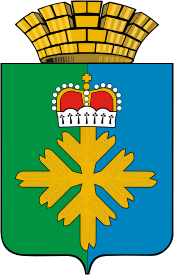 ДУМА ГОРОДСКОГО ОКРУГА ПЕЛЫМСЕДЬМОЙ  СОЗЫВШЕСТНАДЦАТОЕ ЗАСЕДАНИЕРЕШЕНИЕот 23.03.2023 г. №9/16п. ПелымВ соответствии со статьёй 41 Бюджетного кодекса Российской Федерации, статьёй 16 Федерального закона от 06 октября 2003 года № 131-ФЗ «Об общих принципах организации местного самоуправления в Российской Федерации», решением  Думы  городского округа Пелым   от  19.06.2012 г.  №30/3 «Об утверждении Положения «О порядке передачи в аренду объектов движимого имущества городского округа Пелым»,  Положением «О порядке управления и распоряжения муниципальным имуществом, принадлежащим на праве собственности городскому округу Пелым», утвержденным решением  Думы  городского округа Пелым   от  19.06.2012 г.  №30/3, руководствуясь Уставом городского округа Пелым, Дума городского округа ПелымРЕШИЛА:Внести изменения в решение Думы городского округа Пелым от 29.03.2013 года №82/8 «Об утверждении Положения «О порядке передачи в аренду объектов движимого имущества городского округа Пелым» изменения, дополнив решение пунктом 1.1 следующего содержания: 1) «1.1. Установить арендный процент за пользование транспортными средствами, находящимися в муниципальной собственности городского округа Пелым, в размере 4».Внести в Положение «О порядке передачи в аренду объектов движимого имущества городского округа Пелым», утвержденное решением Думы городского округа Пелым от 29.03.2013 года №82/8 следующие изменения: статью 5 Положения дополнить пунктами 26 и 27 следующего содержания:«26. Внесение  арендной  платы  производится  арендатором  путём перечисления денежных средств в порядке предоплаты за каждый месяц до десятого числа текущего месяца. В случае заключения договора аренды после десятого  числа первый платёж производится в пятидневный срок со дня заключения договора.27. За нарушение сроков внесения ежемесячной арендной платы арендатор несет ответственность в соответствии с действующим законодательством.»;2) нумерацию Положения «О порядке передачи в аренду объектов движимого имущества городского округа Пелым», утвержденного решением Думы городского округа Пелым от 29.03.2013 года №82/8  изложить последовательно. 3) дополнить Положение приложением №2 «Методика определения размера арендной платы за пользование транспортными средствами, находящимися в муниципальной собственности городского округа Пелым» (прилагается).Установить, что настоящее решение вступает в силу с момента опубликования.4. Опубликовать настоящее решение в информационной газете «Пелымский вестник», разместить на официальном сайте городского округа Пелым в информационно - телекоммуникационной сети «Интернет». 5. Контроль  исполнения настоящего решения возложить на постоянную комиссию по жилищно-коммунальному хозяйству, градостроительству и землепользованию, муниципальной собственности (Логинов А.В.).Приложение №1к решению Думы городского округа Пелымот 23.03.2023 г. №9/16МЕТОДИКАОПРЕДЕЛЕНИЯ РАЗМЕРА АРЕНДНОЙ ПЛАТЫ ЗА ПОЛЬЗОВАНИЕ ТРАНСПОРТНЫМИ СРЕДСТВАМИ, НАХОДЯЩИМИСЯ В МУНИЦИПАЛЬНОЙ СОБСТВЕННОСТИ ГОРОДСКОГО ОКРУГА ПЕЛЫМ, ПРЕДОСТАВЛЯЕМЫМИ В ЦЕЛЯХ СОДЕРЖАНИЯ АВТОМОБИЛЬНЫХ ДОРОГ ОБЩЕГО ПОЛЬЗОВАНИЯНастоящая  Методика устанавливает порядок определения расчета арендной платы при заключении договора аренды в отношении транспортных средств, находящихся в муниципальной собственности городского округа Пелым, в целях содержания автомобильных дорог общего пользования.  Расчёт размера годовой арендной платы транспортных средств  первоначальной стоимостью более 100 000,00 рублей и сроком полезного действия более 12 месяцев производится по формуле:А = (Ц1 x На )/100 + (Ц2 x Ка )/100, где:А – годовая арендная плата (рублей);Ц1 – балансовая стоимость (рублей);     Ц2 – остаточная стоимость (рублей);На – норма амортизационных отчислений;Ка – арендный процент.Расчёт размера годовой арендной платы за использование транспортных средств первоначальной стоимостью более 100 000,00 рублей и сроком полезного действия более 12 месяцев с истёкшими сроками амортизационных отчислений производится по формуле:А = Ц1 x Ка x 0,5/100, где:А – годовая арендная плата (рублей);Ц1 – балансовая стоимость (рублей);Ка – арендный процент.О внесении изменений в решение Думы городского округа Пелым от 29.03.2013 г. №82/8 «Об утверждении Положения «О порядке передачи в аренду объектов движимого имущества городского округа Пелым» и Положение о порядке передачи в аренду объектов движимого имущества городского округа Пелым, утвержденное решением Думы городского округа Пелым от 29.03.2013 г. №82/8Глава городского округа Пелым                                                                                             Ш.Т. Алиев Заместитель председателя Думы городского округа Пелым                                                                                                                     И.А. Ульянова